                  Parent and Family Engagement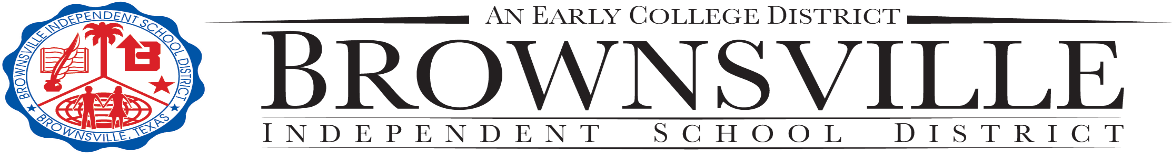 SCHOOL NAMEWELCOMES YOU TO PARTICIPATE IN THE FOLLOWING EVENT:Topic: 		TITLE I-A PARENT MEETINGDate:	       		Thursday, August 26, 2021Location:       	Parent Center				Time:	       		9:30-11:30 a.m.Presenter:       For more information contact:  BISD does not discriminate on the basis of race, color, national origin, sex, religion, age, disability or genetic information in employment or provision of services, programs or activities.------------------------------------------------------------------------------------------------------------------------------------       Participación Familiar                                    NOMBRE DE LA ESCUELA                         LE INVITA A PARTICIPAR EN EL SIGUIENTE EVENTO:Tema:  	     JUNTA DE TITULO I-AFecha:	      jueves, 26 de agosto de 2021Lugar:       	      Centro de Padres				Hora:	      	      9:30-11:30 a.m.Orador:                  Para más información llamar a:  BISD no discrimina a base de raza, color, origen nacional, sexo, religión, edad, discapacidad o información genética en el empleo o la disposición de servicios, programas o actividades.117